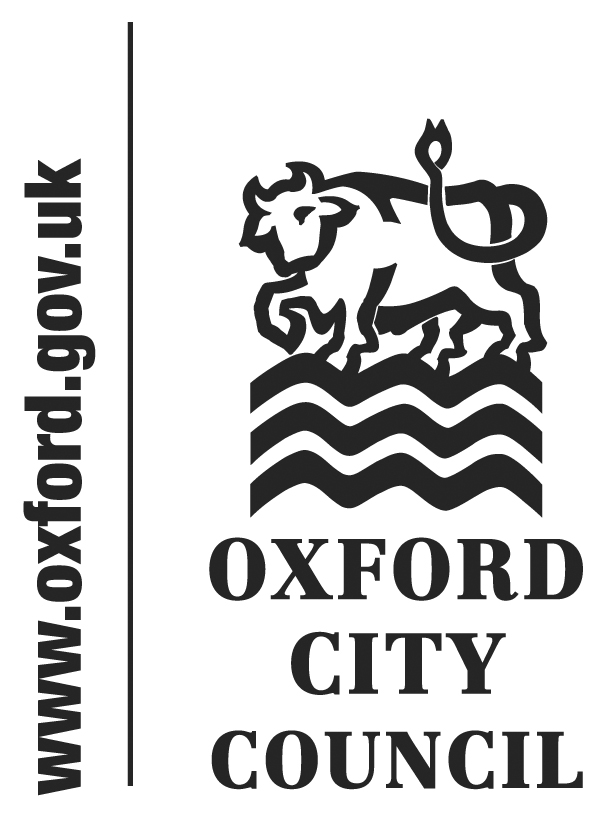 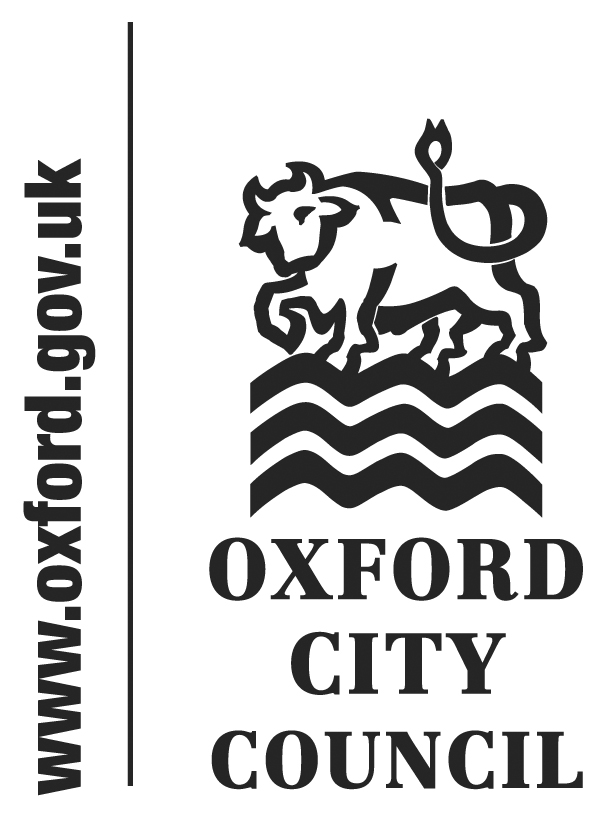 To:	 City Executive Board	Date:	2 April 2015	       	   	Report of:		Head of Leisure, Parks & CommunitiesTitle of Report:	Grant Allocation to South Oxford Adventure PlaygroundSummary and RecommendationsPurpose of report:  For the City Executive Board to agree an increase of £2,500 to the 2015/2016 community and voluntary organisations (CVO’s) grant programme. Key decision?   NoExecutive lead member: Councillor Rowley, Board Member for Leisure Contract and Community Partnership Grants Policy Framework: Oxford City Council Corporate Plan & Oxford Sustainable Community StrategyRecommendation: That The City Executive Board approve an additional allocation of £2,500 to the CVO’s grant programme to increase the grant awarded to South Oxford Adventure Playground.IntroductionAt its meeting on the 12th February 2015 the City Executive Board approved grant allocations to community and voluntary groups for 2015/2016.  The grants budget is set out below:-Allocation for South Oxford Adventure Playground (SOAP)The report that was presented to the Board on the 12th February 2015 included a recommendation of £7,500 for SOAP.  At the City Executive Board meeting on the 12th March 2015 the amount awarded to SOAP was questioned by the Board Member and asked that the board reconsider the allocation and increase the award by £2,500.The report presented to the Board in February allocated the full budget for the grants programme so it was not possible to amend the recommendation under the minutes. This report is asking the City Executive Board to approve an increase of £2,500 to the open bidding grants programme to accommodate the increase for SOAP.  This additional funding will increase the overall award to £10,000 for the organisation. Climate Change / Environmental ImpactThere is no climate change or environmental implication.Equalities ImpactThere are no equalities implications.Financial ImpactThe additional £2,500 will be funded from the 2015/2016 CVO’s grants programme by reducing the budget allocated for the small grants programme.Legal ImpactThere are no legal implicationsList of background papers: 	noneTable 12015/16Budget(£) Advice & Money Management commissioning theme518,379Homelessness commissioning theme 442,279Inclusive arts & culture commissioning theme255,262Community Safety commissioning theme 61,082Community & voluntary sector infrastructure commissioning theme 48,736Inclusive leisure & play for disabled children and young people commissioning theme15,000Open Bidding (increased by £2,500)104,484Small grants programme to run during the year. 10,732                                       Total£1,455,954Name and contact details of author:-Name:                                    Julia TomkinsJob title:                                Grants & External Funding OfficerService Area / Department:  Leisure, Parks & CommunitiesTel:  01865 252685  e-mail:  jtomkins@oxford.gov.uk